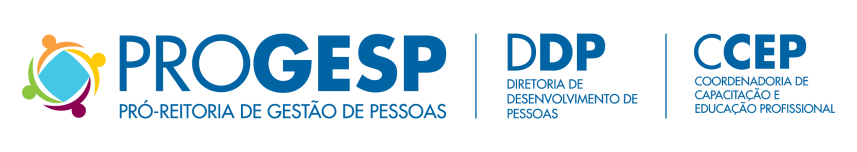 PRÓ-REITORIA DE GESTÃO DE PESSOASDIRETORIA DE DESENVOLVIMENTO DE PESSOASDIVISÃO DE CAPACITAÇÃO E EDUCAÇÃO PROFISSIONALSOLICITAÇÃO DE CERTIFICADO DO PROGRAMA DE INTEGRAÇÃO AO SERVIÇO PÚBLICODADOS DO SERVIDOR:REQUERIMENTO:Solicito (  ) CERTIFICADO DO PROGRAMA DE INTEGRAÇÃO AO SERVIÇO PÚBLICO, em conformidade com as normativas dispostas na portaria 102/2016-PROGESP e na Resolução nº 025/2017-CONSAD.ATENÇÃO:O certificado será encaminhado ao solicitante num prazo de 15 dias – período contabilizado a partir da data de recebimento, na DCEP, do requerimento.